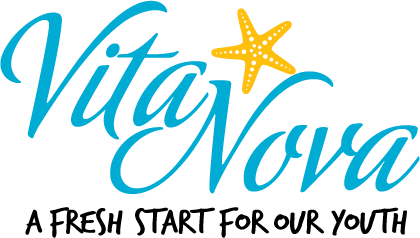 Board of Directors(Revised Oct. 20, 2019)Mr. Frank Gulisano, Chairman (Term: August 2013 – Jan 2020, Final 3-year term) Summit Reality Inc.1701 N Federal Hwy # 4, Boca Raton, FL 33432o: (561) 395-1216e: fgulisano@summitrealtyfl.comMr. Anthony MarinoTreasurer(Term: Dec 2016 – Jan 2020, First 3-year term)  Anthony Marino CPAo: 561-686-2799e: AMarinojrCPA@gmail.comMr. Michael BayerBoard Governance Chair(Term July 2015 – Jan 2021, Final 3-year term)Curren, Bayer & Associates.o: 561-371-0126e: MTBayer@aol.comMr. Alexandre M. SantosWealth Management, (Term Jan 2014 – Jan 2020, Final 3-year term) UBS, Boca Ratono: 561-670-8977e: AlexSantos@mindspring.comMr. Scott MurrayGovernance Co-Chair Member, Secretary(Term Jan 2017 – Jan 2020, First 3-year term) Murray & Guari Trail Attorneys  1525 N Flagler Dr #100, West Palm Beach, FL 33401o: 561-366-9099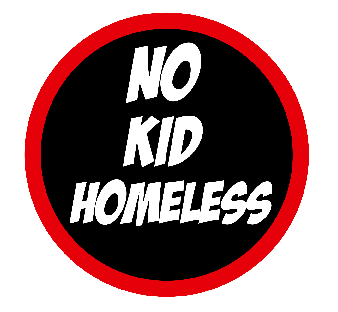 e: SMurray@murrayguari.comMs. Judy Ramella(Term June 2017 – Jan 2020, First 3-year Term)2016 President Realtors Association of the Palm Beachesc. (561)-596-0940email. jramellarealtor@bellsouth.netMr. David Scott Member, (Term May 2018 – Jan 2021, First 3-year term)City of Boynton Beach Director of Economic Development and Strategyo. (305) 771-5212c. 1-410-598-2321email.  descott@kaizenmanagementsolutions.comMr. Dominick Macri Member, (Term April 2019 - Dec 2022, First Term) Wealth Planner - U.S. Bank Private Wealth Managemento. 561.653.3354c. 561.225.4492domenick.macri@usbank.comMrs. Kristy PresslyMember, (Term June 2019 - Dec 2022, First Term) Corporate Attorney – The Breakers Palm Beach o. 561.655-6611c. 561.373-2815Kristy.Pressly@thebreakers.com	Mr. Brad JankowskiMember, (Term October 2019 – Dec 2022, First Term)Attorney – Haile, Shaw & Puffenbergero. 561-627-8100bjankowski@haileshaw.comMichael BranchMember, (Term October 2019 – Dec 2022, First Term)CEO – Morse Lifeo. (561) 570-2820